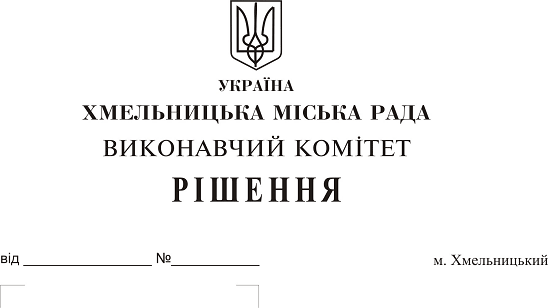 Про внесення на розгляд сесії міської ради пропозиції щодо внесення змін в Програму охорони довкілля м. Хмельницького на 2016-2020 роки Розглянувши клопотання управління з питань екології та контролю за благоустроєм міста,   керуючись Законом України: “Про місцеве самоврядування в Україні”, Законом України “Про охорону навколишнього природного середовища”, виконавчий комітет міської радиВИРІШИВ:1. Внести на розгляд сесії міської ради пропозицію щодо внесення змін в  Програму охорони довкілля м. Хмельницького на 2016-2020 роки,   яка затверджена рішенням п’ятої сесії міської ради від 16.03.2016 р. №  31  (далі – Програма),  а саме:  в розділі 6. «Основні завдання та заходи.  Прогнозні обсяги та джерела фінансування. Строки виконання Програми. (табл. 1-5).  Загальний обсяг фінансування Програми» (табл. 6)"  таблиці 2-5, таблицю 6 викласти в новій редакції (додаються).2. Контроль за виконанням рішення покласти на  заступника міського голови  А. Нестерука.Міський голова							         		     О. Симчишин    Додаток до рішення виконавчого комітету    від 22.03.2018    № 196Таблиця 2Охорона і раціональне використання зелених насаджень, збереження природно-заповідного фонду																				Таблиця 3Раціональне використання  водних ресурсів.Заходи спрямовані на збереження поверхневих водних ресурсів																		   Таблиця 4				Раціональне використання та зберігання відходів виробництва і побутових відходівТаблиця  5Заходи  у сфері  екологічної освіти і виховання, сприяння громадській діяльності в галузі охорони довкілля																			Таблиця 6Загальний  обсяг  прогнозного  фінансування Програми2016-2020 р. р.Керуючий справами виконавчого комітету														Ю СабійНачальник управління 																           О. Луков№п/пНазва природоохоронного заходу та місце впровадженняПеріод виконанняОрієнтов-на вартість,тис. грн.Джерело фінансування, тис. грн.Джерело фінансування, тис. грн.Джерело фінансування, тис. грн.Джерело фінансування, тис. грн.Очікуваний результатВідповідальні№п/пНазва природоохоронного заходу та місце впровадженняПеріод виконанняОрієнтов-на вартість,тис. грн.Обласний бюджетМіськийбюджетФонд ОНПСІнші коштиОчікуваний результатВідповідальні1Наукові дослідження, проектні та проектно-конструкторські розроблення  (виготовлення проектів землеустрою щодо відведення земельних ділянок під парки, сквери, зелені зони)2016-2020450,0100,0350,0Збільшення зелених зон загального користуванняУправління з питань екології та контролю за благоустроєм містаУправління ЖКГКП  «Парки та сквери міста»КП по зеленому будівництву  та благоустрою міста2Винесення меж в натуру територій природно-заповідного фонду2017-201960,060,0Дотримання вимог ЗУ «Про природно-заповідний фонд», збереження  ландшафту паркової зониУправління з питань екології та контролю за благоустроєм містаКП «Парки та сквери міста»КП по зеленому будівництву  та благоустрою міста3Витрати на резервування територій для заповідання (в т. ч. підготовка наукових обґрунтувань об’єктів заповідання)2016-202050,050,0Збільшення об’єктів природно-заповідного фондуУправління з питань екології та контролю за благоустроєм міста4Розробка та реалізація проекту реконструкції та утримання  парку-пам’ятки садово-паркового мистецтва «Заріччя» 2017-20204 500,04 500,0Збереження території природно-заповідного фондуУправління ЖКГ5Розробка та реалізація проекту будівництва  та утримання  парку «Молодіжний» по вул. С. Бандери               в  м. Хмельницькому  2016-20183 500,03 000,0500,0Збільшення зелених зон загального користування, сприяння  підвищенню екологічної свідомості молодіУправління ЖКГКП «Парки та сквери міста»6Корегування (розроблення) та реалізація проекту створення парку в межах вулиць Старокостянтинівське шосе та Трудової2016-20172 200,01 200,01 000,0Збільшення зелених зон загального користуванняУправління ЖКГ7Утримання та оновлення об'єктів  природно-заповідного фонду: дендропарку «Поділля», парку ім. Чекмана, парку «Заріччя»,  скверу ім. Шевченка,  Ботанічного саду Хмельницького національного університету  та ін., з розробкою відповідних проектів 2016-202018 260,015 200,060,03 000,0Збереження та розвиток об’єктів  природно-заповідного фондуОхорона та збереження зелених насаджень,  утримання  їх  у  здоровому  впорядкованому стані. Благоустрій об’єктів зеленого господарстваУправління ЖКГКП по зеленому будівництву  та благоустрою містаКП «Парки та сквери містаХмельницький національний університет8Встановлення (поновлення) знаків-аншлагів, межових знаків  на території   об’єктів  природно-заповідного фонду2017-202020,020,0Збереження та розвиток об’єктів  природно-заповідного фондуОхорона та збереження зелених насаджень,  утримання  їх  у  здоровому  впорядкованому стані. Благоустрій об’єктів зеленого господарстваУправління ЖКГКП по зеленому будівництву  та благоустрою містаКП «Парки та сквери містаХмельницький національний університет9Утримання парків і скверів (не віднесених до заповідних територій)  та інших зелених зон міста2016-20205 800,05 500,0300,0Збереження та розвиток об’єктів  природно-заповідного фондуОхорона та збереження зелених насаджень,  утримання  їх  у  здоровому  впорядкованому стані. Благоустрій об’єктів зеленого господарстваУправління ЖКГКП по зеленому будівництву  та благоустрою містаКП «Парки та сквери містаХмельницький національний університет10Реконструкція і розширення приміщень, огорож і вольєрів для утримання тварин зоокуточку в  парку ім. Чекмана  2017-2019170,0170,0Збереження тваринного світуКП  «Парки та сквери міста»Управління з питань екології та контролю за благоустроєм міста11Заходи  з озеленення міста2016-20202 580,01 780,0800,0Збереження та відновлення зелених насаджень. Створення умов комфортного проживання населенняУправління ЖКГ Управління з питань екології та контролю за благоустроєм містаКомунальні підприємства міста12Капітальний ремонт (омолодження) зелених насаджень вздовж вулиць міста (в т. ч. знешкодження омели на деревах)2016-20205580,05 560,020,0Продовження експлуатації зелених насаджень на території міста.Безпека життєдіяльності населенняУправління ЖКГКП по зеленому будівництву  та благоустрою міста13Капітальний ремонт (омолодження) зелених насаджень на території міста2016-20201 000,01 000,0Продовження експлуатації зелених насаджень на території міста.Безпека життєдіяльності населенняУправління ЖКГ14Капітальний ремонт (відновлення) газонів на території міста2016-20201 000,01 000,0Збільшення зелених зон, естетична привабливість містаУправління ЖКГКП по зеленому будівництву та благоустрою міста15Інвентаризація зелених насаджень2017-2020300,0300,0Збереження зелених насаджень, контроль за їх станомУправління ЖКГ16Боротьба з інвазійною рослиною – борщівником Сосновського на території міста2016-2020100,0100,0Збереження  природних екосистем, безпека життєдіяльності населенняУправління ЖКГ17Розробка  Комплексної програми розвитку та збереження зелених насаджень міста2017-2019Збереження , охорона зелених насадженьУправління ЖКГКомунальні підприємства міста18Розробка схеми екологічної мережі міста Хмельницького2017-201980,080,0Збереження біологіч-ного та ландшафтного різноманіттяУправління з питань екології та контролю за благоустроєм міста19Підготовка рішення про введення мораторію терміном на 10 років на видалення зелених  насаджень на  окремих об’єктах благоустрою, а саме: в парках, скверах, прибудинкових територіях,  рекреаційних, водоохоронних зонах та ін. ділянках зеленого господарства (у надзвичайних та аварійних ситуаціях факт видалення зелених насаджень оформляти актом обстеження  зелених насаджень відповідною комісією)2016Збереження біологіч-ного та ландшафтного різноманіттяУправління ЖКГРазом45 650,039 240,01610,04 800,0№п/пНазва природоохоронного заходу та місце впровадженняСтроки виконання, р.р. Орієнтовна вартість,тис. грн. Джерело фінансування, тис. грн. Джерело фінансування, тис. грн. Джерело фінансування, тис. грн. Джерело фінансування, тис. грн.Очікуваний результатВідповідальні №п/пНазва природоохоронного заходу та місце впровадженняСтроки виконання, р.р. Орієнтовна вартість,тис. грн.ОбласнийбюджетМіськийбюджетФонд ОНПСКошти підпри-ємств,іншіОчікуваний результатВідповідальні 1Проведення робіт по відновленню зон суворого режиму артезіанських свердловин на водозаборах2016-20201 000,0За наявності 1 000,0Охорона підземних вод від забрудненняМКП “Хмельницьк-водоканал”Управління з питань екології та контролю за благоустроєм міста2Модернізація насосного обладнання на свердловинах2016-20201 300,01000,0300,0Економія електро-енергії. Зменшення втрат водиМКП “Хмельницьк-водоканал”Управління з питань екології та контролю за благоустроєм міста3Капітальний ремонт і заміна зношених мереж водопроводу та каналізації2016-20204 600,03000,01600,0Зменшення втрат води. Покращення якості питної водиМКП “Хмельницьк-водоканал”Управління з питань екології та контролю за благоустроєм міста4Капітальний ремонт електричного, насосного обладнання та повітродувок2016-2018300,0300,0Покращення якості очистки стічних водМКП “Хмельницьк-водоканал”Управління з питань екології та контролю за благоустроєм міста5Капітальний ремонт первинних відстійників КОС 2 – 4 шт.2016-2017350,0350,0Покращення якості очистки стічних водМКП “Хмельницьк-водоканал”Управління з питань екології та контролю за благоустроєм міста6Капітальний ремонт вторинних відстійників2016-2017200,0200,0Покращення якості очистки стічних водМКП “Хмельницьк-водоканал”Управління з питань екології та контролю за благоустроєм міста7Заміна зношених трубопроводів на КОС .п.2016-2017100,0100,0Покращення якості очистки стічних водМКП “Хмельницьк-водоканал”Управління з питань екології та контролю за благоустроєм міста8Очистка мулових майданчиків (КОС 2)2016-2018400,0400,0Дотримання техноло-гічного регламенту КОСМКП “Хмельницьк-водоканал”Управління з питань екології та контролю за благоустроєм міста9Реконструкція машинного залу ВНС-10 із заміною запірної арматури та насосного агрегату на сучасне енергозберігаюче обладнання20164 800,04 800,0Заходи з енергозбереження.Зменшення втрат водиМКП “Хмельницьк-водоканал”Управління з питань екології та контролю за благоустроєм міста10Будівництво вуличних мереж водовідведення, каналізаційних колекторів, каналізаційної насосної станції у м-нах Дубово, Лезнево з виготовленням проектно-кошторисної документації 20162017-2018453,0 Згідно з проектно-кошторис-ною доку- ментацією453,0Зменшення забруднення поверхневих  водойм  неочищеними стічними водамиМКП “Хмельницьк-водоканал”Управління з питань екології та контролю за благоустроєм міста11Будівництво системи водовідведення господарсько-побутових стоків,  масиву індивідуальної забудови «Катіон» у  м. Хмельницькому з виготовленням проектно-кошторисної документації20172017-2018475,03 600,0475,03 600,0Зменшення забруднення поверхневих  водойм  неочищеними стічними водамиМКП “Хмельницьк-водоканал”Управління з питань екології та контролю за благоустроєм міста12Реконструкція каналізаційних мереж та споруд на них, в т. ч. станції прийому рідких побутових відходів   по вул. Трудовій, 6 а 2016-2020513,0285,0228,0Покращення якості очистки стічних водМКП “Хмельницьк-водоканал”Управління з питань екології та контролю за благоустроєм міста13Проведення робіт, пов’язаних з поліпшенням технічного стану та благоустрою поверхневих водойм  міста (прибирання, обкошування, розчистка русел під мостами тощо)  2016-20201800,01 600,0200,0Покращення санітарно-екологічного стану поверхневих водних об’єктівУправління з питань екології та контролю за благоустроєм містаКомунальні підприємства14Заходи щодо відновлення і підтри-мання сприятливого гідрологічного режиму та санітарного стану водойм міста (в т.ч. біологічна меліорація водойм-зариблення)2017- 20201 100,0600,0500,0Покращення санітарно-екологічного стану поверхневих водних об’єктівУправління ЖКГ Управління з питань екології та контролю за благоустроєм міста15Придбання систем, приладів для здійснення контролю за якістю поверхневих та підземних вод на території міста2016-2018300,0200,0100,0Контроль за станом води в річках П. Буг, Плоска, КудрянкаМКП «Хмельницьк-водоканал»Управління з питань екології та контролю за благоустроєм міста16Організація моніторингу якості поверхневих вод, що надходять до Хмельницького водосховища                 (р. Плоска, р. П. Буг)2016-2020100,0100,0Контроль за станом води в річках П. Буг, Плоска, КудрянкаУправління ЖКГУправління з питань екології та контролю за благоустроєм17Виготовлення необхідної документації та винесення в натуру меж водоохо-ронних зон (в т.ч. прибережних смуг) річок Південний Буг, Плоска, Кудрянка2016-2020500,0500,0*Охорона водоохоронних зон від незаконної забудови, збереження екосистемиУправління земельних ресурсів та земельної реформи18Заходи щодо відновлення і підтри-мання сприятливого гідрологічного режиму та санітарного стану річки Плоскої: реконструкція, розчистка,  з виготовленням  проектно-кошторисної документації2016-202014 000,0300,07 000,0200,06 500,0Покращення  технічного, санітарно-екологічного стану річки  Плоскої,водойм в парку                    ім. Чекмана Управління ЖКГ Управління з питань екології та контролю за благоустроєм19Реконструкція існуючих водойм  (каналів) в парку  ім. Чекмана з метою забезпечення постійного освіження та промивки існуючих водойм шляхом регулювання рівня води в гирлі річки Плоска  з виготовленням проектно-кошторисної документації2016-2017250,0250,0Покращення  технічного, санітарно-екологічного стану річки  Плоскої,водойм в парку                    ім. Чекмана КП «Парки і сквери міста»Хмельницьке обласне управління  водних ресурсів20Капітальний ремонт-очищення русла річки П. Буг від намулу, відкладів, завалів в межах міста від вул. Трудової до вул. С. Бандери з розробкою  проектної документації2017-2020 3 000,0125,02 000,0110,0765,0Покращення санітарно-екологічного стану річкиХмельницьке обласне управління  водних ресурсівУправління ЖКГУправління з питань екології та контролю за благоустроєм міста21Утримання  внутрішньогосподарських  каналів осушувальної системи річки П. Буг 2016-2020250,0250,0Недопущення підтоплення прилеглої територіїУправління ЖКГ22Завершення робіт з розчистки та благоустрою струмка Безіменного, який протікає від вул. Інститутської до Хмельницького перинатального центру2016-2017900,0900,0Покращення санітарно-екологічного стану водного об’єкту, створення скверуУправління ЖКГ23Поточний ремонт та утримання криниць громадського користування2016- 2020650,0650,0Покращання якості питної водиКП по зеленому будівництву та благоустрою міста24Ліквідаційний тампонаж  недіючої артезіанської свердловини по           вул. Багалія (м-н Книжківці)2016-201730,030,0Недопущення забруд-нення підземних водо-носних горизонтівУправління з питань екології та контролю за благоустроєм міста25Відведення земельної ділянки під проектування та будівництво локальних очисних споруд на зливові стоки, розробка проектної документації 2017-2020500,0500,0Зменшення негативного впливу неочищених стічних вод на р. П.БугДепартамент архітек-тури, містобудування та земельних відносинУправління ЖКГ26Будівництво локальних очисних споруд  зливових стоків та покращення стану існуючої дощової каналізації міста2018-2020Згідно з проектно-кошторис-ною доку-ментацією***Зменшення негативного впливу неочищених стічних вод на р. П.БугУправління ЖКГКП по будівництву, ремонту та експлуатації  дорігУправління з питань екології та контролю за благоустроєм міста27Реконструкція (будівництво) каналізаційних очисних споруд                     м. Хмельницького2016-2020Згідно з проектно-кошторис-ною доку-ментацією***Покращення якості очистки стічних водМКП “Хмельницьк-водоканал”28Виявлення та ліквідація самовільних несанкціонованих підключень комунально-побутових стоків в мережу зливової  каналізації2016-2020Недопущення забруднення поверхневих водних об’єктівМКП “Хмельницьк-водоканал”Разом41 471,0425,027 678,01 525,011 843,0№ з/пНазва природоохоронного заходу та місце впровадженняСтроки виконанняОрієнтовна вартість,тис. грн.               Джерело фінансування, тис. грн.               Джерело фінансування, тис. грн.               Джерело фінансування, тис. грн.               Джерело фінансування, тис. грн.Очікуваний результатВідповідальні № з/пНазва природоохоронного заходу та місце впровадженняСтроки виконанняОрієнтовна вартість,тис. грн.Обласний бюджетМіськийбюджетФонд ОНПСІнші коштиОчікуваний результатВідповідальні 123456781012Встановлення лінії сортування відходів на міському полігоні ТПВ2017Згідно з проектно-кошторис-ною доку- ментацією **Дотримання вимог експлуатації міського полігону ТПВХКП «Спецкомунтранс»2Встановлення огорожі по периметру полігону побутових відходів2017350,0350,0Благоустрій при-леглої території, дотримання вимог експлуатації  полігону ТПВХКП «Спецкомунтранс»3Придбання та впровадження установок, обладнання та машин для збору, транспортування, перероблення, знешкодження та складування побутових відходів (в т.ч. контейнери для роздільного збирання побутових відходів)2016-2020300,0300,0Забезпечення роздільного збирання відходівУправління з питань екології та контролю за благоустроєм міста,ХКП «Спецкомунтранс4Роботи, пов’язані зі збором, перевезенням, зберіганням та передачею для подальшої утилізації  небезпечних відходів, які утворюються в побуті (енергозберігаючі лампи, термометри, відпрацьовані батарейки) 2016-2020250,0250,00Зменшення  негативного впливу на довкілля токсичних речовинУправління з питань екології та контролю за благоустроєм міста,ХКП «Спецкомунтранс» 5Пошарова засипка ґрунтом побутових відходів на міському полігоні побутових відходів2016-20202 985,02 985,0Дотримання вимог експлуатації міського полігону ТПВХКП «Спецкомунтранс»6Придбання сміттєвозів2016-202020 000,020 000,0Забезпечення ефективної роботи підприємства в сфері поводження з побутовими відходамиХКП  «Спецкомунтранс»7Придбання грейферного навантажувача2017-20201000,01 000,0Забезпечення ефективної роботи підприємства в сфері поводження з побутовими відходамиХКП «Спецкомунтранс»8Придбання  та встановлення євро контейнерів 2016-20209 000,04 500,04 500,0Забезпечення ефективної роботи підприємства в сфері поводження з побутовими відходамиХКП «Спецкомунтранс»9Придбання самоскидів2017-20201 800,01 800,0Забезпечення ефективної роботи підприємства в сфері поводження з побутовими відходамиХКП «Спецкомунтранс»10Будівництво водогону для пожежного гідранту2016249,0249,0Забезпечення ефективної роботи підприємства в сфері поводження з побутовими відходами11Придбання сітчастих огорож 2016-20202 000,02 000,0Покращення санітарно-екологічного стану міської територіїХКП «Спецкомунтранс»12Ліквідація безхазяйних стихійних сміттєзвалищ2016-2020200,0150,050,0Покращення санітарно-екологічного стану міської територіїУправління ЖКГ13Забезпечення    екологічно    безпечного   збирання,  перевезення,  зберігання відходів (в т. ч. улаштування  покриття контейнерних майданчиків)2016-2020600,0300,0300,0*Покращення санітарно-екологічного стану міської територіїУправління торгівліУправління з питань екології та контролю за благоустроєм містаУправління ЖКГ14Придбання автомобіля для збору, транспортування небезпечних відходів у складі побутових для  передачі на утилізацію 2018-2019400,0400,0Вирішення основних питань  поводження з побутовими відходами на території містаУправління  охорони здоров’я15Утилізація відходів деревини,  опалого  листя (в т.ч. підготовка рішення про виділення земельної ділянки для компостування зазначених відходів)2017-2020100,0100,0Вирішення основних питань  поводження з побутовими відходами на території містаУправління ЖКГДепартамент  архітектури , містобудування та земельних ресурсів16Сприяння будівництву сміттєпереробного комплексу, проведенню робіт з дегазації полігону шляхом залучення інвестицій (проект «Чисте місто» та ін.)2016-2020Згідно з проектно-кошторис-ною до кумента-цією***Вирішення основних питань  поводження з побутовими відходами на території містаВідділ інвестицій та енергозбереженняУправління ЖКГХКП  «Спецкомунтранс»17Пошук земельної ділянки під новий полігон ТПВ2016-2017Вирішення основних питань  поводження з побутовими відходами на території містаУправління ЖКГХКП  Спецкомунтранс»Разом39 234,030 849,0900,07485,0№ з/пНапрямок просвітницької діяльностіНазва природоохоронного заходу та місце впровадженняСтроки виконанняОрієнтовна вартість,тис. грн.Джерело фінансування, тис. грн.Джерело фінансування, тис. грн.Джерело фінансування, тис. грн.Джерело фінансування, тис. грн.Відповідальні№ з/пНапрямок просвітницької діяльностіНазва природоохоронного заходу та місце впровадженняСтроки виконанняОрієнтовна вартість,тис. грн.Обласний бюджетМіськийбюджетФонд ОНПСІнші коштиВідповідальні123456789101Проведення науково-технічних конференцій і семінарів, організація виставок, фестивалів та інших заходів щодо пропаганди охорони  навколишнього природного середовища, видання поліграфічної  продукції з екологічної тематики тощоОрганізація фестивалю екологічної творчості «Свіжий вітер» серед учнівської молоді2016-202060,025,035,0Управління молоді та спортуУправління освіти Управління з питань екології та контролю за благоустроєм міста2Проведення науково-технічних конференцій і семінарів, організація виставок, фестивалів та інших заходів щодо пропаганди охорони  навколишнього природного середовища, видання поліграфічної  продукції з екологічної тематики тощоОрганізація    молодіжного фестивалю «Green Fest »2016-201740,010,030,0ГО «Молодіжний клуб розвитку»Управління молоді та спорту3Проведення науково-технічних конференцій і семінарів, організація виставок, фестивалів та інших заходів щодо пропаганди охорони  навколишнього природного середовища, видання поліграфічної  продукції з екологічної тематики тощоОрганізація та проведення екологічних науково-практичних конференцій, конкурсів, вікторин тощо 2016-202025,025,0Управління з питань екології та контролю за благоустроєм містаУправління освіти4Проведення науково-технічних конференцій і семінарів, організація виставок, фестивалів та інших заходів щодо пропаганди охорони  навколишнього природного середовища, видання поліграфічної  продукції з екологічної тематики тощоВидання «Еко-бюлетня», інформаційних листівок тощо2016-2020250,0250,0Управління з питань екології та контролю за благоустроєм міста5Проведення науково-технічних конференцій і семінарів, організація виставок, фестивалів та інших заходів щодо пропаганди охорони  навколишнього природного середовища, видання поліграфічної  продукції з екологічної тематики тощоВиготовлення та розміщення екологічної реклами: плакатів на білбордах, сітілайнах,  транслювання відеороликів,  радіотрансляція тощо2016-202050,050,0Управління з питань екології та контролю за благоустроєм міста6Проведення науково-технічних конференцій і семінарів, організація виставок, фестивалів та інших заходів щодо пропаганди охорони  навколишнього природного середовища, видання поліграфічної  продукції з екологічної тематики тощоОрганізація заходів з прибирання зелених зон  до  Дня довкілля, Дня Південного Бугу, Дня міста тощо2016-202065,055,010,0Управління з питань екології та контролю за благоустроєм міста7Забезпечення  організації роботи з охорони довкілля в Хмельницькій міський централізованій бібліотечній системі Комплектування літературою природничого характеру фондів Хмельницької міської централізованої бібліотечної системи2016-202050,050,0Управління культури і туризму8Забезпечення  організації роботи з охорони довкілля в Хмельницькій міський централізованій бібліотечній системі Влаштування книжково-ілюстратив-них виставок, тематичних полиць, переглядів літератури та інших форм наочної інформації2016-202025,025.0Управління культури і туризму9Забезпечення  організації роботи з охорони довкілля в Хмельницькій міський централізованій бібліотечній системі Проведення циклів заходів до Дня Чорнобильської трагедії та до Дня довкілля в закладах культури міста2016-2020Управління культури і туризму10Організація природоохоронних заходів в закладах культури міста Організація проведення тематичних вечорів, екологічних годин, годин цікавих повідомлень з охорони довкілля у молодіжному середовищі  та висвітлення проведених заходів у ЗМІ, соціальних мережах2016-2020Управління культури і туризму11Проведення природоохоронних заходів, спрямованих на підвищення рівня екологічної освіти учнівської молоді в загально-освітніх закладах міста  Організація та проведення екологічних акцій серед учнівської молоді міста Хмельницького: «Чисте повітря», «Опале листя», «Брати наші менші», «Збережи ялинку», «Здай батарейку – врятуй планету»  та інші2016-20207,02,05,0Управління освітиУправління з питань екології та контролю за благоустроєм міста12Проведення природоохоронних заходів, спрямованих на підвищення рівня екологічної освіти учнівської молоді в загально-освітніх закладах міста  Розробка  методичного супроводу уроків до елективних курсів «Екологія середовища в якому ти живеш», «Чистому місту – чисте повітря», «Екологія води», «Місто як урбосоціоекосистема», «Екологія ґрунту»2016-20202,02,0Управління освіти13Проведення природоохоронних заходів, спрямованих на підвищення рівня екологічної освіти учнівської молоді в загально-освітніх закладах міста  Конкурс-захист учнівських дослідницьких робіт (всеукраїнські конкурси «Юний дослідник», «Дотик природи», «Іntel-Eko Україна”, «Вчимось заповідувати»)2016-202025,025,0Управління освіти14Проведення природоохоронних заходів, спрямованих на підвищення рівня екологічної освіти учнівської молоді в загально-освітніх закладах міста  Створення міського відео-банку учнівських екологічних проектів2016-20203,03,0Управління освіти15Проведення природоохоронних заходів, спрямованих на підвищення рівня екологічної освіти учнівської молоді в загально-освітніх закладах міста  Забезпечення роботи  класів природничого профілю у навчально-виховних комплексах  № 4, 7, гімназії №2, НВК № 9,  ліцеї №17, ТБЛ.2016-20201347,01347,0Управління освіти16Організація роботи екологічних таборів в літньо-оздоровчий період на базі загальноосвітніх навчальних закладів міста2016-202042,042,0Управління освіти17Організація екскурсій для дітей  та уч-нівської молоді «Краса рідного краю»2016-202020,020,0Управління молоді та спорту18Заходи, спрямовані на підвищення рівня екологічної свідомості громадянПроведення інформаційної роботищодо енергозбереження2016-2020Відділ інвестицій та енергозбереження Управління молоді та спорту19Заходи, спрямовані на підвищення рівня екологічної свідомості громадянСтворення  на сайті Хмельницької міської ради web-сторінки для  інформування населення щодо стану довкілля в місті, висвітлення екологічних проблеми та шляхів їх вирішення, фінансування природоохоронних заходів 2016Управління з питань екології та контролю за благоустроєм містаУправління охорони здоров’я20Здійснення заходів, спрямованих на підвищення гігієніч-ної культури та боро-тьбу зі шкідливими звичками шляхом проведення санітарно-освітньої роботи серед населення міста, висвітлення медико-еко-логічних проблем у засобах масової інформаціїЗдійснення заходів, спрямованих на підвищення гігієнічної культури та боротьбу з шкідливими звичками шляхом проведення санітарно-освітньої роботи серед населення міста, висвітлення медико-екологічних проблем у засобах масової інформації2016-2020Управління охорони здоров’яРазом2 011,01 541,0430,040,0Назва розділу програмиЗапланованефінансування,тис. грн.Джерело фінансування, тис. грн.Джерело фінансування, тис. грн.Джерело фінансування, тис. грн.Джерело фінансування, тис. грн.Назва розділу програмиЗапланованефінансування,тис. грн.Обласний бюджетМіський бюджетМіський ФОНПС     Інші коштиЗаходи щодо покращання якості  атмосферного повітря113 581,0-44 953,0135,0 68 493,0Охорона і раціональне використання зелених насаджень, збереження природно-заповідного фонду45  650,0-39 240,01 610,04 800,0Раціональне використання    водних ресурсів.Заходи спрямовані на збереження поверхневих водних ресурсів41 471,0425,027 678,01 525,011 843,0Раціональне використання та зберігання відходів виробництва і побутових відходів39 234,0-30 849,0900,07 485,0Заходи  у сфері  екологічної освіти і виховання, сприяння громадській діяльності в галузі охорони довкілля2 011,0-1 541,0430,040,0Всього241 947,0425,0144 261,04 600,092 661,0